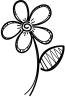 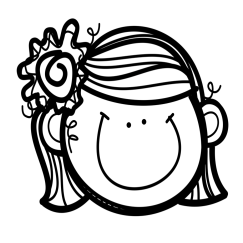 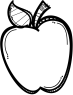 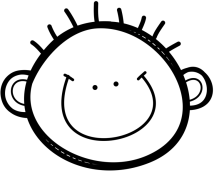 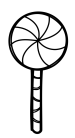 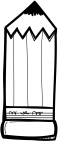 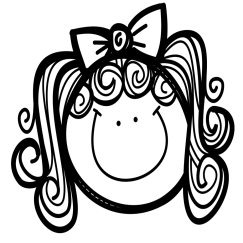 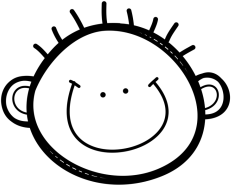 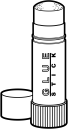 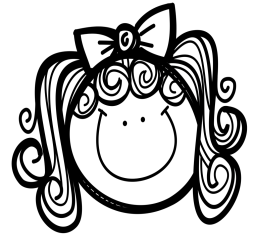 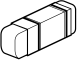 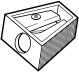 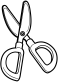 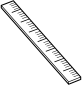 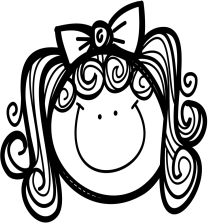 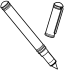 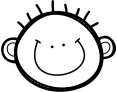 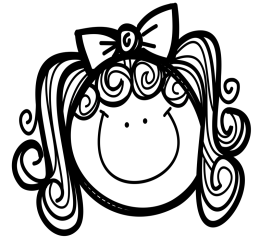 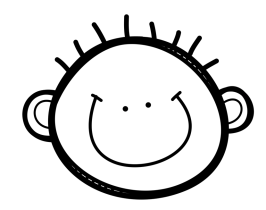 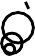 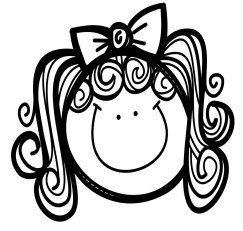 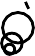 123?456?789101112